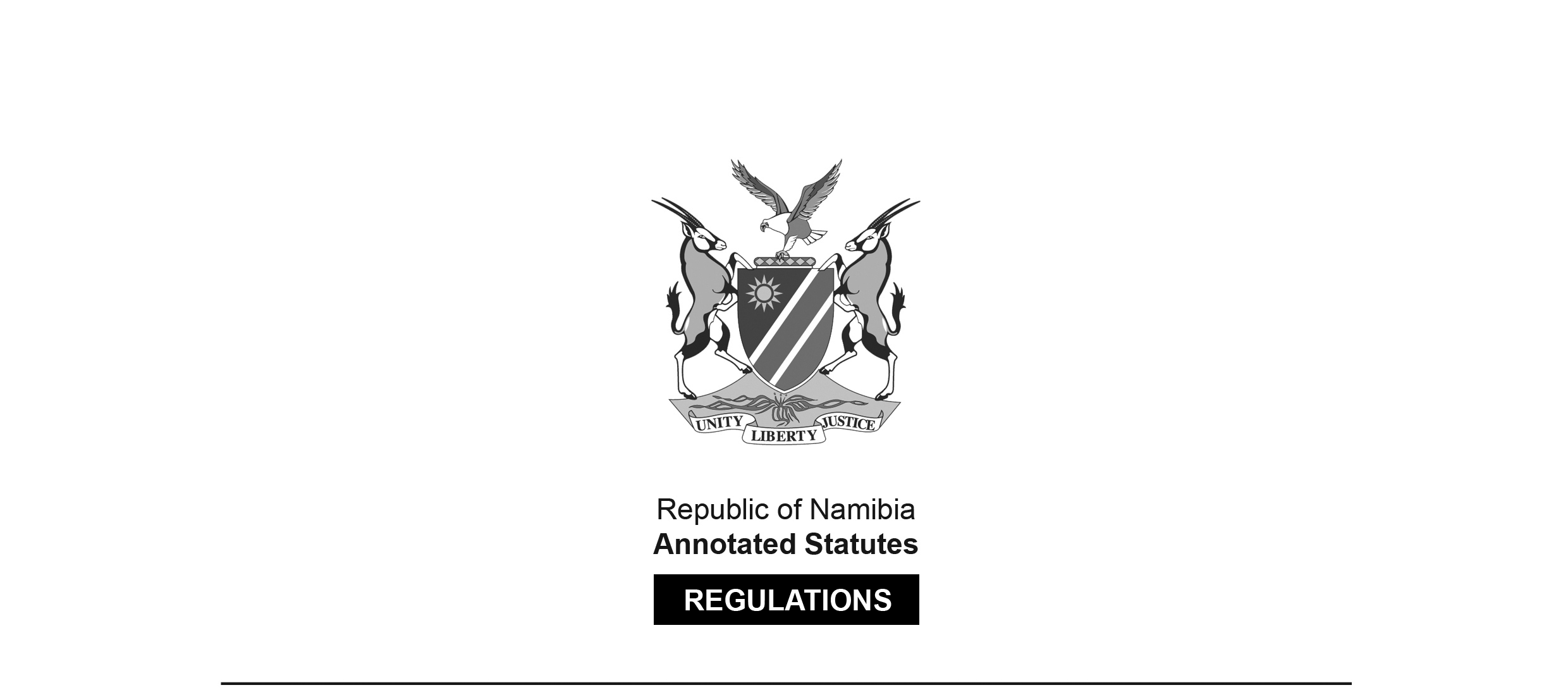 REGULATIONS MADE IN TERMS OFAllied Health Professions Act 7 of 2004section 55 read with sections 24 and 26Regulations relating to the Registration of 
Medical Rehabilitation Workers, and to the
Restoration of a Name to a RegisterGovernment Notice 153 of 2008(GG 4068)came into force on date of publication: 18 June 2008The Government Notice which publishes these regulations notes that they were made 
on the recommendation of the Interim Allied Health Professions Council of Namibia.ARRANGEMENT OF REGULATIONSPART I DEFINITIONS1.	DefinitionsPART IIREGISTRATION OF MEDICAL REHABILITATION WORKERS2.	Application for registration as medical rehabilitation worker3.	Additional examinations4.	Additional education, tuition and trainingPART IIIREGISTERS AND RESTORATION OF NAME TO REGISTER5.	Register of medical rehabilitation workers6.	Restoration of name to registerPART IV GENERAL7.	Language of forms and documentsPART I DEFINITIONSDefinitions1.	In these regulations, unless the context otherwise indicates, a word or expression defined in the Act has the same meaning, and -“the Act” means the Allied Health Professions Act, 2004 (Act No. 7 of 2004).PART IIREGISTRATION OF MEDICAL REHABILITATION WORKERSApplication for registration as a medical rehabilitation worker2.	(1)	An application for the registration of a person as a medical rehabilitation worker must be made in accordance with section 20 of the Act.(2)	An application referred to in subregulation (1) must be accompanied, in addition to the documents and particulars specified in section 20(2) of the Act, by -(a)	a certified copy of the identity document or passport of the applicant;(b)	if the qualification upon which the applicant relies for registration as a medical rehabilitation worker is a qualification referred to in section 22(1)(a) of the Act, the original certificate of registration to practise as a medical rehabilitation worker in the country where the applicant obtained the qualification, issued by the relevant registration authority of such country.(3)	If the applicant is not registered with the registration authority referred to in subregulation (2)(b) the applicant must submit, together with the application for registration -(a)	a certificate, issued by that registration authority, certifying that the qualification or qualifications of which the applicant is the holder, entitles him or her to registration as a medical rehabilitation worker in the country where the applicant obtained such qualification or qualifications; or(b)	if the applicant had been registered previously, a certificate issued by that registration authority, specifying the reasons why the applicant is not registered any more,[The comma at the end of paragraph (b) should be a full stop; 
there is no additional text in subregulation (3).](4)	If the qualification upon which the applicant relies for registration has been awarded by an educational institution at which the medium of instruction is not the English language, the Council may require the applicant to provide, in such manner as the Council may determine, the Council with proof of the applicant’s proficiency in the English language.Additional examinations3.	(1)	The additional examinations referred to in section 22(1)(b)(ii) of the Act must consist of written or oral or practical examinations, or of written and oral and practical examinations, in such disciplines as the Council may determine in respect of every person who is to be examined as required by that section, in order to determine whether that person possesses the knowledge, skills and competence required to be possessed by any person who holds the qualification prescribed under section 19(1) of the Act, and which prescribed qualification so held entitles a person to be registered as a medical rehabilitation worker under section 21 of the Act.(2)	The Council may appoint, subject to such conditions as it may determine, a suitable person or persons to conduct the examinations referred to in subregulation (1).Additional education, tuition and training4.	(1)	If the Council registers a person conditionally under subsection (2)(a) of section 22 of the Act, the Council must determine the additional education, tuition or training, referred to in subsection (1)(b)(i) of that section of the Act, required by the person so conditionally registered before he or she may be registered as a medical rehabilitation worker under the Act.(2)	Particulars of additional education, tuition or training contemplated in subregulation (1) must be endorsed by the Council upon the certificate of conditional registration issued by the Council in the name of that person under section 22(2)(b) of the Act.PART IIIREGISTERS AND RESTORATION OF NAME TO REGISTERRegister of medical rehabilitation workers5.	The register of medical rehabilitation workers established and kept in accordance with subsection (2) of section 24 of the Act, must contain, in addition to the particulars specified by subsection (3) of that section, particulars of the specialities and additional qualifications entered against the name of the medical rehabilitation worker concerned in accordance with section 32(4) of the Act, including any change in any of the particulars recorded in the register.Restoration of name to register6.	(1)	Any person whose name has been removed from a register in accordance with section 25 of the Act and who wishes to have his or her name restored to such register in accordance with section 26 of the Act, must apply to the Council for such restoration in accordance with section 26(1) of the Act.(2)	An application referred to in subregulation (1) must comply with section 26(2) of the Act and with subregulation (3).(3)	The following documents must accompany an application referred to in subregulation (1):(a)	the original registration certificate issued under section 21(4)(b) of the Act, or if for any reason the original certificate cannot be submitted, proof to the satisfaction of the Council that the applicant was so registered; and(b)	a declaration by two medical rehabilitation workers confirming the identity and good character of the applicant in such form as the Council may determine.PART IV GENERALLanguage of forms and documents7.	(1)	Any form or document required to be submitted to the Council or to the registrar in terms of these regulations must be, subject to subregulation (2), in the English language.(2)	Any form or document referred to in subregulation (1) that is not in the English language must be accompanied by a sworn translation of the form or document in English, which translation must be acceptable to the Council.